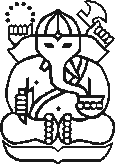 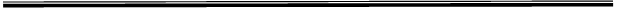 KETERANGAN PERBAIKAN NILAIYang bertanda tangan dibawah ini menerangkan bahwa : Nama	:NIM	:pada semester ganjil/genap, tahun	:telah menyelesaikan matakuliah	:dengan nilai	:	A	AB	B	BC	C	D	E	P	F	T *)Bandung, ……………………..Dosen Mata Kuliah/Pembimbing,Keterangan:*) lingkari salah satu	NIP : .........................................KETERANGAN PERBAIKAN NILAIYang bertanda tangan dibawah ini menerangkan bahwa :Bandung, ……………………..Dosen Mata Kuliah/Pembimbing,Keterangan:*) lingkari salah satu	NIP : .........................................NamaNIM::pada semester ganjil/genap, tahun:telah menyelesaikan matakuliah:dengan nilai:	A	AB	B	BC	C	D	EPFT *)